Si no puede ver correctamente este mensaje, pulse aquí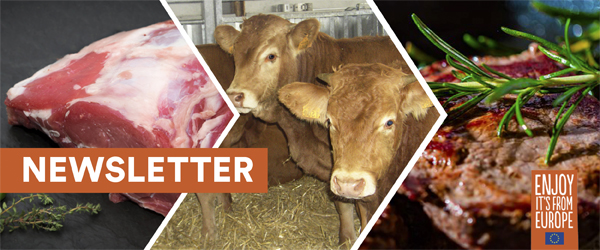 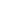 Avenida Pio XII, Nº 6 - 3ª planta
28016 - Madrid 
Teléfono: 91 71 291 25 | 696 32 65 62
Contacto: info@provacuno.esPROVACUNO, como Responsable del tratamiento, le informa de que la finalidad del tratamiento es remitirle nuestra newsletter, así como otros comunicados y noticias de PROVACUNO que puedan ser de interés. Sus datos se conservarán mientras exista un interés general mutuo para ello, con la legitimación del con consentimiento del interesado. Sus datos no se cederán a terceros, salvo obligación legal. Podrá ejercer sus derechos de acceso, rectificación, supresión, oposición, así como otros derechos desarrollados en el Reglamento (UE) 2016/679, Reglamento General de Protección de Datos, enviado un email a info@provacuno.es.

Si no desea recibir más comunicaciones por nuestra parte pinche aquí o remita un correo electrónico a info@provacuno.es con la palabra "baja" en el asunto del mensaje. Si considera que el tratamiento no se ajusta a la normativa vigente, podrá presentar una reclamación ante la autoridad de control en www.aepd.es. 